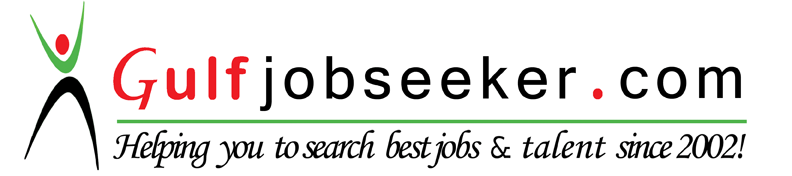 Contact HR Consultant for CV No: 341029E-mail: response@gulfjobseekers.comWebsite: http://www.gulfjobseeker.com/employer/cvdatabasepaid.php PERSONAL DETAILSDate of Birth			:	31-05-1986Marital Status		:          married  Nationality			:	IndianReligion & Caste		:	Christian, RC         Languages Known	           :	Malayalam, English, Tamil, Kannada ,Hindi						And Arabic   Skills and positive points    :          excellent communication skills, reliable, sincere,                                                       Hard working, & willing to undertake additional tasks.OBJECTIVE:To grow in a service industry by upgrading my knowledge and practicing high standard of  quality care.To leverage diversified experience in growth oriented and dynamic hospital.To achieve excellence in the field of nursing by serving mankind with highest potentialDISCIPLINE 		:	R.N.GNMN and PB BSCSPECIALITY		:	DEPARTMENT OF OBSTETRICS AND 			GYNECOLOGY, LABOUR WARD  ANDMEDICAL & SURGICAL WARD.EXPERIENCE		:         7 YEARS      QUALIFICATION  DETAILS  YEARS OF  WORKING EXPERIENCE  IN  HOSPITALS        1.BLUE BELL  MEDICAL CENTRE,DUBAI  I worked as an opd nurse in blue bell medical centre ,dubai  .     2 MANIPAL HOSPITAL BANGALORE (an ISO and NABH certified hospital)Address                               :         #98,old airport road,                                                                   Kodihally,Bangalore,560002Staff position                      :          staff nurse  Unit                                     :          medical and surgical wardPeriod                                 :          30th aug 2011 to still workingBed capacity                       :          800 bedsUnit capacity                      :          50 bedsNurses patient ratio            :          1:5Years of experience           :          4years and 10 month3.MODERN GENERAL HOSPITAL IN YEMEN (MOH HOSPITAL) ADDESS			:	SANA’AREPUBLIC OF YEMENP.O BOX 974Staff Position			: 	Staff NurseUnit				:	Medical  and  surgical WardPeriod				: 	Sep 2010 to June 2011Years of Experience		: 	9 MonthsBed Capcity			:	876 bedsUnit Capacity		: 	50 bedsNurse Patient Ratio		:	1:64. SANKARAMBAL HOSPITAL BANGALOREAddress			:	Richmond CircleC.J. Dezouza RoadBangaloreStaff Position			:	Staff NurseUnit				:	Department of Obstetrics and Gynocology& Labour 				           wardPeriod				:	March 2009 to July 2010Years of Experience		:	1 year & 4 monthsBed Capacity			:	100 bedsUnit Capacity		:	40Nurses ratio                         :           1:5As a student Nurse, worked in A.V. Hospital where I have completed my General nursing and midwifery course  100 bedded hospital and in D.G. Hospital, which is 100 bedded hospital. Under supervision, attended and provided care to medical & surgical cases.DUTIES AND RESPONSIBILITIES HANDLED AS STAFF NURSE Doing assessment of physical examination.Receiving the patients to the unit after stabilization in the emerging departmentAssessing vital signs and other parameters and implementing the care as required.Making early nursing diagnoses and care plan to prevent further complication.Informing the required specialties and carrying out the doctors orders. Sending the blood samples to the laboratories and collecting the reports.Shifting the patients to various other departments for any further investigations.Assisting with various life saving procedures like CPR, Defibrillation, ET suctioning, trachiostomy closed and open suctioning, NGT Insertion, gastric lavage, L.P, Plural taping, bone marrow aspirations, taking ABG samples and other investigations (Blood, Urine, Stool). Taken NST & CST, and ecg , Foleys catheterization, iv line insertion ,Handling the emergency situations like code blue  and other life saving procedures.Preparing for all  the pre and post operative case .Calculating medicines dosage and administrating according to the doctors order.Controlling visitors.To provide safe and comfortable environment to the patients.Safe disposal of wastes and excreta.Providing psychological support to the patients and patients familyAssisted for normal deliveries, forceps deliveriesTaken cared new born babies .                 18.mentering  the junior staff by  teaching them a high standered of quality care.                 19.managing the ward  by finding solutions for various problems in the clinical setup.                 EQUIPMENTS HANDLEDCardiac MonitorOxygen and alarm supplyAmbubagSuction apparatusInfusion pumpsPulse oxymetersECG MachinesNST MachinesIncubatorRadiant WarmerSyringe PumpsNebulizerGlucometerCTG MachineBP ApparatusDefibrillatorflowtronePhototherapy  mechine PROFESSIONAL COURSE ATTENDEDBasic life support                 	:	2011, 2014.Continuing Nursing Education	:	2011aug-  2016 juneEDUCATIONAL UPDATESCompleted General Nursing and Midwifery ,3 and half year course from A.V. School of Nursing, Basavanagudi, Bangalore in 2005-2009. Completed  PB BSC nursing  in PRAJWAL COLLEGE OF NURSING, magadi road, Bangalore, in 2013-2015DECLARATIONI hereby declare that the above information is the true to best of my knowledge.SL NO.COURSE COMPLETED      YEAR1S.S.L.C 2001 MARCH2PLUS TWO 2003 june  -  2005 march3GENERAL NURSING AND MIDWIERY{ 3 and half year} 2005 september to    2009 march.4   POST BASIC   BSC NURSING2013 october to 2015 octoberSL NO.NAME OF THE HOSPITALS       YEARS    DEPARTMENT     DEPARTMENT 1SHANKARAMBAL HOSPITAL ,BANGALORE2009march - 2010 julyPRE and POST OPERATIVE WARD and  METERNITY WARD.PRE and POST OPERATIVE WARD and  METERNITY WARD.2ALTHAWRA MODERN GENERAL HOSPITAL,SANNA,YEMEN.2010 september-  2011 june.  MEDICAL AND   SURGICAL WARD.  MEDICAL AND   SURGICAL WARD.3MANIPAL HOSPITAL , BANGALORE  2011 august - 2016 till dateMEDICAL AND SURGICAL  WARD.4BLUE BELL MEDICAL CENTRE2016september-2016 novemberOPD NURSE